УДК: 339.56.055(571.6:5:265) НАЗВАНИЕ РАБОТЫ ПРОПИСЫВАЕТСЯ ЗАГЛАВНЫМИ БУКВАМИ И ВЫДЕЛЯЕТСЯ ПОЛУЖИРНЫМ ШРИФТОМ, ОБЪЕМ ДО 150 ЗНАКОВИванов. И.И., Попов П.П.Научный руководитель - д.м.н. Алексеев А.А.Дальневосточный федеральный университетг. Владивосток, РоссияАннотация. В аннотации должна быть кратко изложена основная суть работы. Объём не более 1000 символов. Абзацный отступ в 1 см. Межстрочный интервал 1. Кегль 12, шрифт - Times New Roman. Выделяется курсивом. В аннотации должна быть кратко изложена основная суть работы. Объём не более 1000 символов. Абзацный отступ в 1 см. Межстрочный интервал 1. Кегль 12, шрифт - Times New Roman. Выделяется курсивом. В аннотации должна быть кратко изложена основная суть работы. Объём не более 1000 символов. Абзацный отступ в 1 см. Межстрочный интервал 1. Кегль 12, шрифт - Times New Roman. Выделяется курсивом. В аннотации должна быть кратко изложена основная суть работы. Объём не более 1000 символов. Абзацный отступ в 1 см. Межстрочный интервал 1. Кегль 12, шрифт - Times New Roman. Выделяется курсивом.Ключевые слова: ключевое слово 1, ключевое слово 2, ключевое слово 3, ключевое слово 4, ключевое слово 5 (ключевых слов должно быть минимум 5, выделяется курсивом).Введение. Расскажите о выбранной теме, раскройте основные понятия и проблематику исследования. Абзацный отступ в 1 см. Межстрочный интервал 1. Кегль 12, шрифт - Times New Roman. Расскажите о выбранной теме, раскройте основные понятия и проблематику исследования. Абзацный отступ в 1 см [1]. Межстрочный интервал 1. Кегль 12, шрифт - Times New Roman. Расскажите о выбранной теме, раскройте основные понятия и проблематику исследования. Абзацный отступ в 1 см. Межстрочный интервал 1. Кегль 12, шрифт - Times New Roman. Расскажите о выбранной теме, раскройте основные понятия и проблематику исследования. Абзацный отступ в 1 см. Межстрочный интервал 1. Кегль 12, шрифт - Times New Roman [2].Материалы и методы. Напишите о том, какие данные вы использовали для анализа. При использовании изображений необходимо использовать подрисуночные подписи (кегль -12, выделяется курсивом). Положение текста относительно рисунков – сверху и снизу (без обтекания). Выше пример изображения (рис.1). Абзацный отступ в 1 см. Межстрочный интервал 1. Кегль 12, шрифт - Times New Roman. Напишите о том, какие данные вы использовали для анализа. Абзацный отступ в 1 см. Межстрочный интервал 1. Кегль 12, шрифт - Times New Roman. Напишите о том, какие данные вы использовали для анализа. Абзацный отступ в 1 см. Если размер изображения небольшой, можно использовать другой вариант расположения рисунка в тексте: Стиль обтекания текстом для изображений– квадрат; выравнивание для изображений по краю (правому или левого, на усмотрение автора работы, подрисуночные подписи так же выравниваются по краю). Сбоку расположен пример оформления (рис. 2). Межстрочный интервал 1. Кегль 12, шрифт - Times New Roman. Напишите о том, какие данные вы использовали для анализа [3]. Абзацный отступ в 1 см. Межстрочный интервал 1. Кегль 12, шрифт - Times New Roman. Напишите о том, какие данные вы использовали для анализа. Абзацный отступ в 1 см. Межстрочный интервал 1. Кегль 12, шрифт - Times New Roman. Напишите о том, какие данные вы использовали для анализа. Абзацный отступ в 1 см. Межстрочный интервал 1. Кегль 12, шрифт - Times New Roman. Напишите о том, какие данные вы использовали для анализа[3]. Абзацный отступ в 1 см. Межстрочный интервал 1. Кегль 12, шрифт - Times New Roman. Напишите о том, какие данные вы использовали для анализа [4]. Абзацный отступ в 1 см. Межстрочный интервал 1. Кегль 12, шрифт - Times New Roman.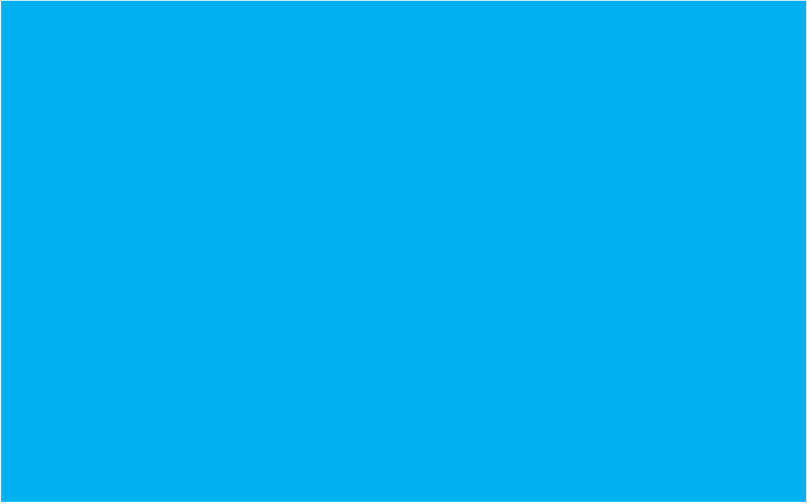 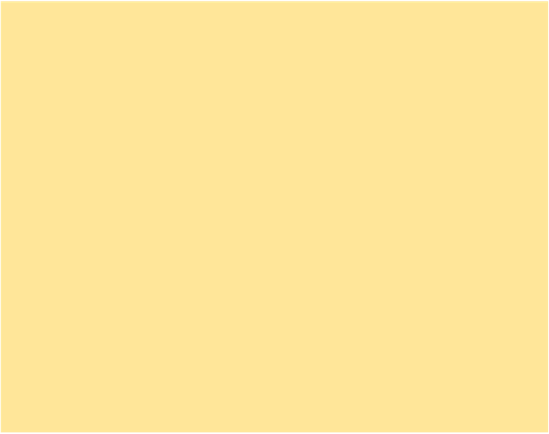 Результаты. Напишите о результатах вашей работы. Абзацный отступ в 1 см. Межстрочный интервал 1. Кегль 12, шрифт - Times New Roman.  Напишите о результатах вашей работы. Абзацный отступ в 1 см. Межстрочный интервал 1. Кегль 12, шрифт - Times New Roman.  Напишите о результатах вашей работы. Абзацный отступ в 1 см. Межстрочный интервал 1. Кегль 12, шрифт - Times New Roman. При вставке таблиц необходимо использовать надтабличные подписи. (кегль -12, выделяется курсивом). Положение текста относительно таблиц – сверху и снизу (без обтекания). До и после таблицы необходим отступ в 1 пустую строку. Ниже пример таблицы (рис.1).Таблица 1. Результаты для каждой отдельной группы.Напишите о результатах вашей работы. Абзацный отступ в 1 см. Межстрочный интервал 1. Кегль 12, шрифт - Times New Roman.  Напишите о результатах вашей работы. Абзацный отступ в 1 см. Межстрочный интервал 1. Кегль 12, шрифт - Times New Roman. Для списков: положение маркера/номера – отступ в 1 см, выравнивание по левому краю,положение текста -отступ в 1,63 см, выравнивание текста в списке - по ширине. Далее пример списка:Пункт номер 1. Текст, текст, текст, текст, текст, текст, текст, текст, текст, текст, текст, текст, текст, текст, текст, текст, текст, текст, текст;Пункт номер 2. Текст, текст, текст, текст;Пункт номер 3. Текст, текст, текст, текст, текст, текст, текст, текст.Напишите о результатах вашей работы. Абзацный отступ в 1 см. Межстрочный интервал 1. Кегль 12, шрифт - Times New Roman [5].  Напишите о результатах вашей работы. Абзацный отступ в 1 см. Межстрочный интервал 1. Кегль 12, шрифт - Times New Roman.  Выводы. Подведите итоги. Абзацный отступ в 1 см. Межстрочный интервал 1. Кегль 12, шрифт - Times New Roman. Абзацный отступ в 1 см. Подведите итоги. Межстрочный интервал 1. Кегль 12, шрифт - Times New Roman. Абзацный отступ в 1 см. Подведите итоги. Межстрочный интервал 1. Кегль 12, шрифт - Times New Roman. Абзацный отступ в 1 см. Межстрочный интервал 1. Кегль 12, шрифт - Times New Roman. Не забудьте проверить, чтобы объём работы не превышал 3 страниц (не включая список литературы).Список использованной литературы: Фамилия И. О. автора статьи (1-3 автора). Название статьи // Название журнала. Год . № . С. Название статьи /   И. О. Фамилия авторов статьи (более 3 авторов) // Название статьи // Название журнала. Год . № . С. Заголовок (фамилия, инициалы автора) Основное заглавие: Дополнительные сведения (учеб.пособие) / Сведения об ответственности (И.О. Фамилия редактора, составителя; университет). Сведения об издании (2-е изд., перераб. и доп.). Место издания (Москва, Владивосток): Издательство, год издания. Количество страниц.Фамилия И. О. автора статьи (1-3 автора). Название статьи // Название журнала. Год . № . С. Название статьи /   И. О. Фамилия авторов статьи (более 3 авторов) // Название статьи // Название журнала. Год . № . С.ГрпуппаПоказатель 1Показатель 2Среднее значениеГруппа X22,2244,4433,33Группа Y88,8811,1149,995Группа P22,2255,5538,885Группа Z77,7711,1144,44